Off-Campus 2-day Courses Online Application Process:he online admissions application can be found:https://training.fema.gov/generaladmissionsapplication/staticforms/startapplication.aspxIf a student has an issue or a question regarding the online admissions system or the process, please contact:NETC Admissions Department(301) 447-1035NETCAdmissions@fema.dhs.govTutorial:The student must input their FEMA Student ID and first/last name. If you do not already have a FEMA Student ID (SID), go to https://cdp.dhs.gov/FEMA SID to register for one.  The FEMA SID is ten digits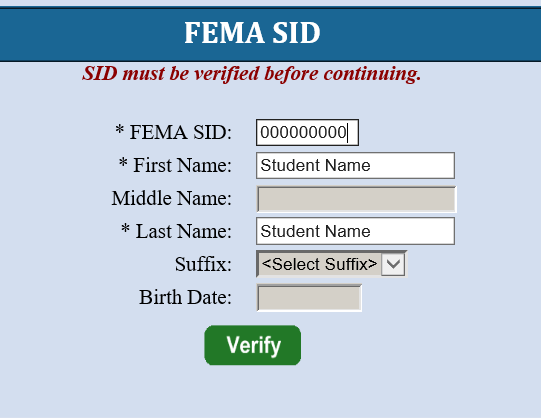 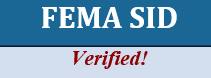 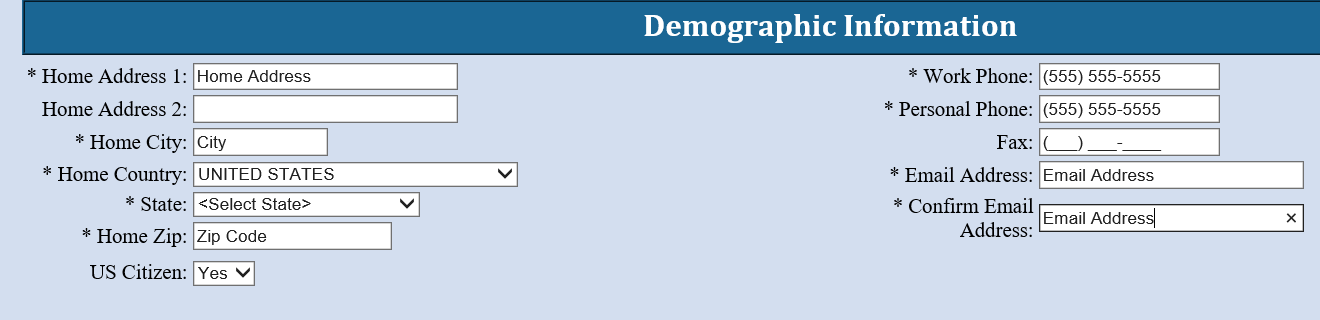 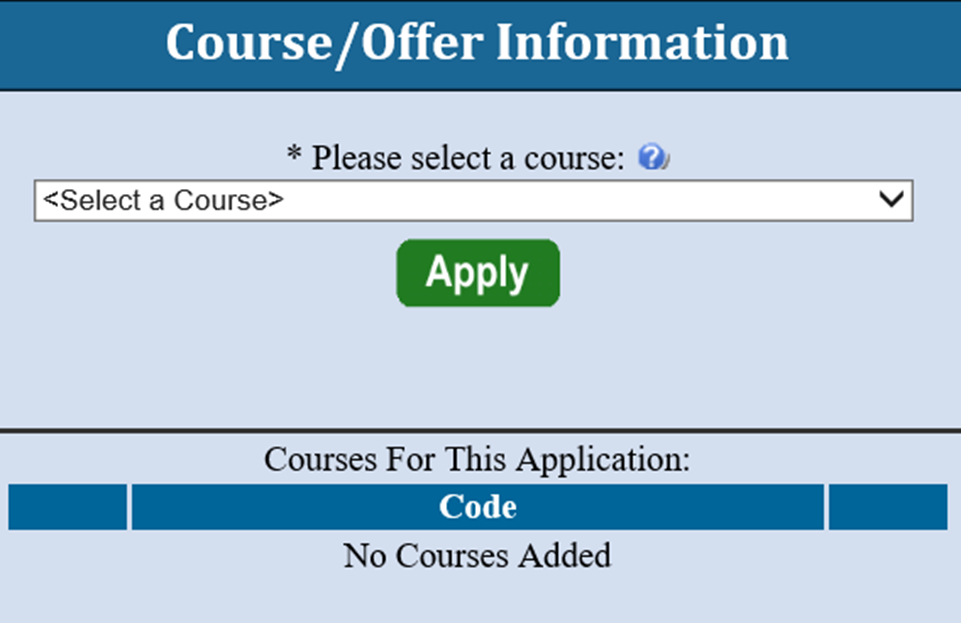 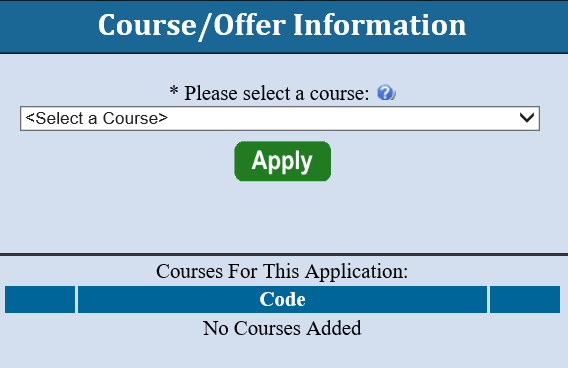 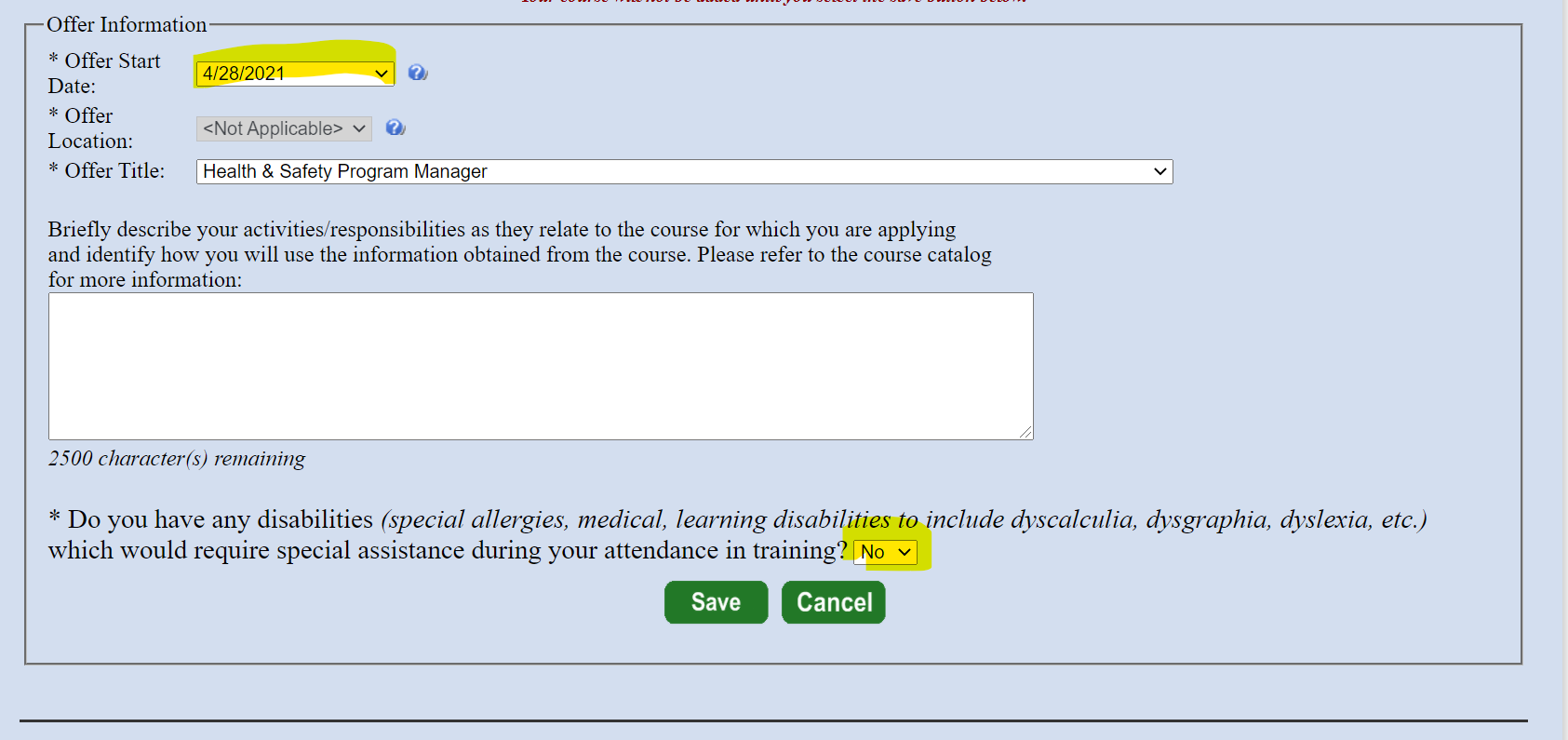 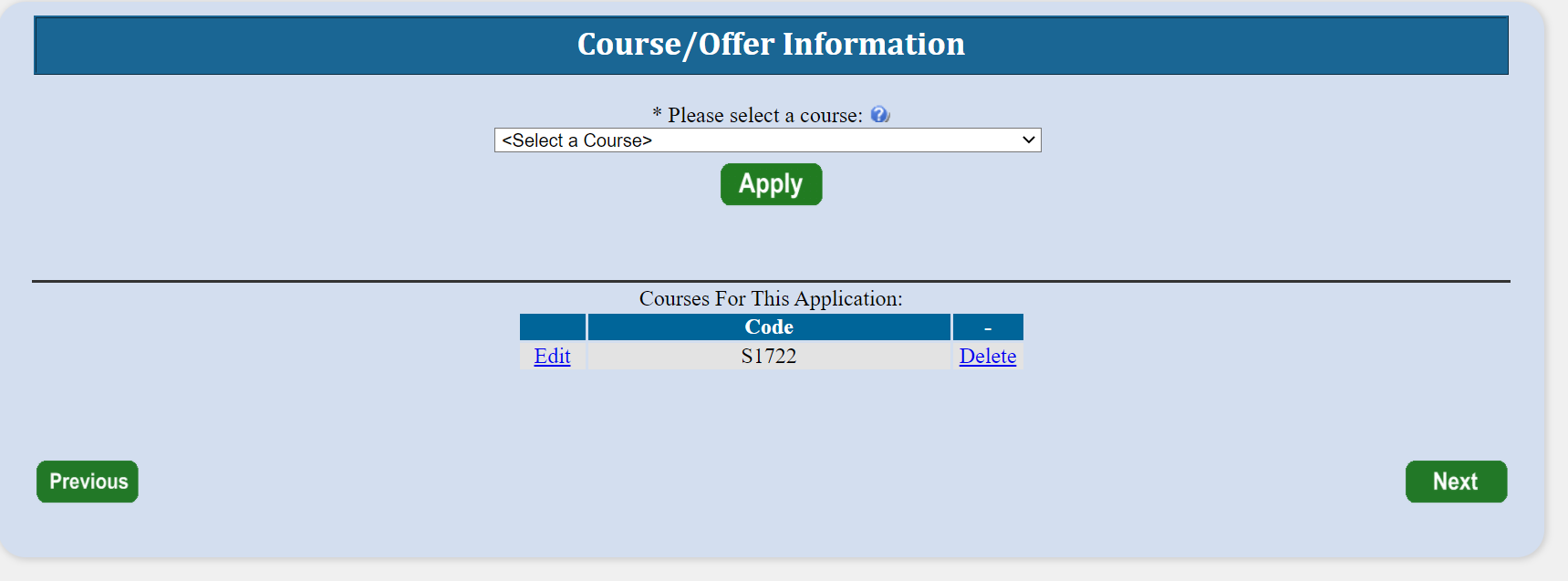 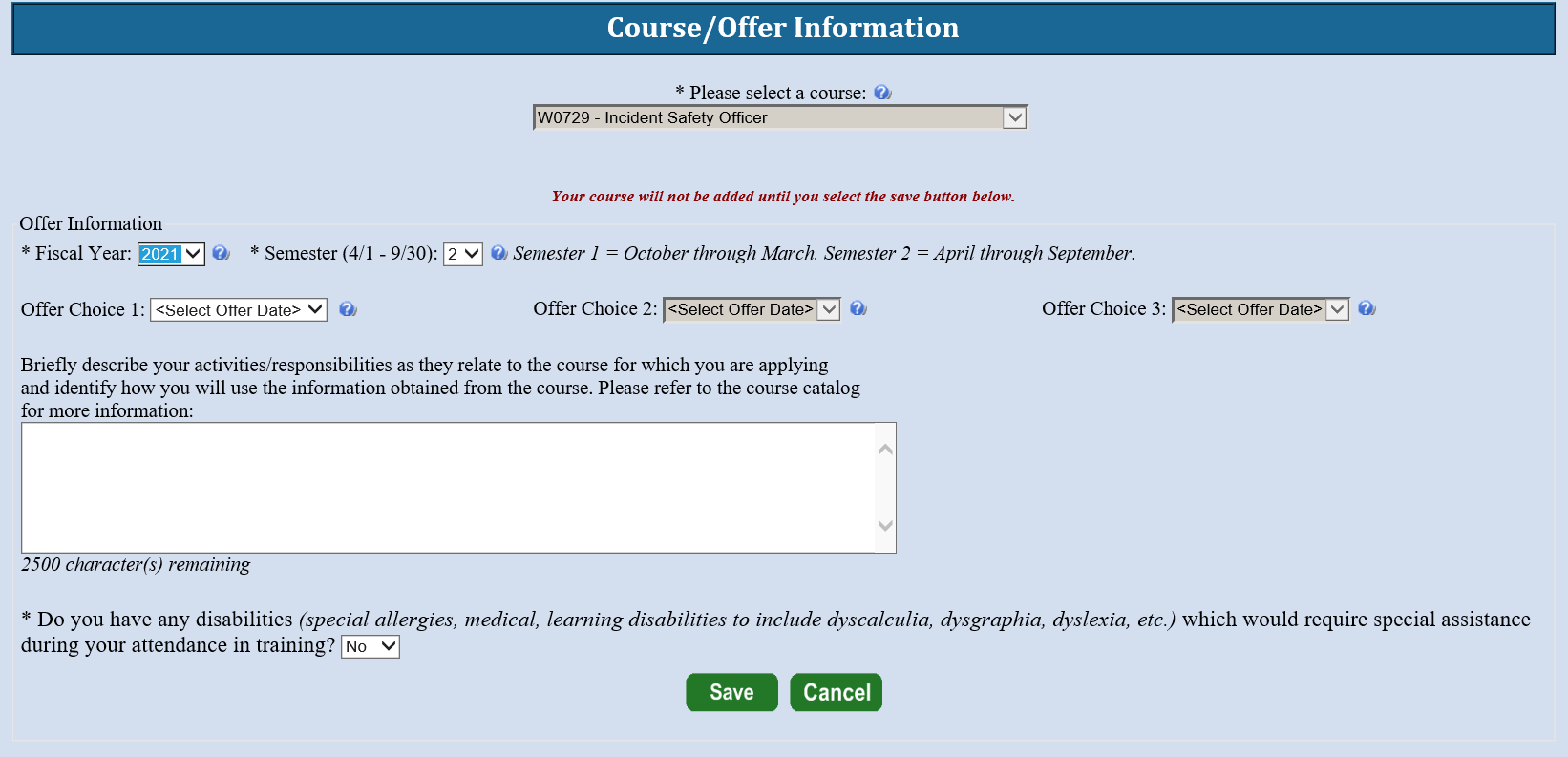 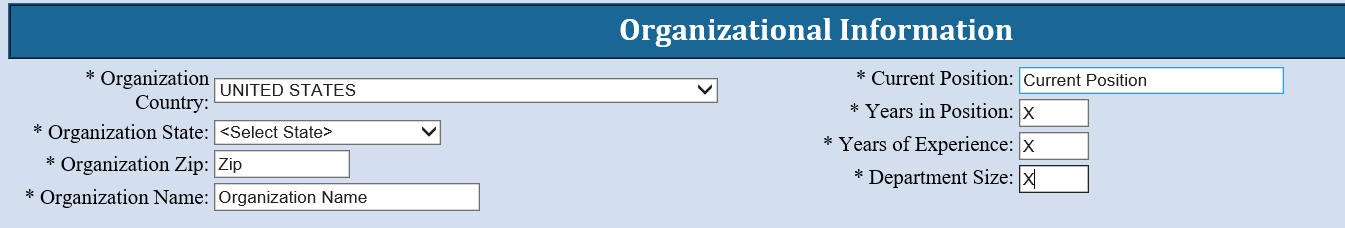 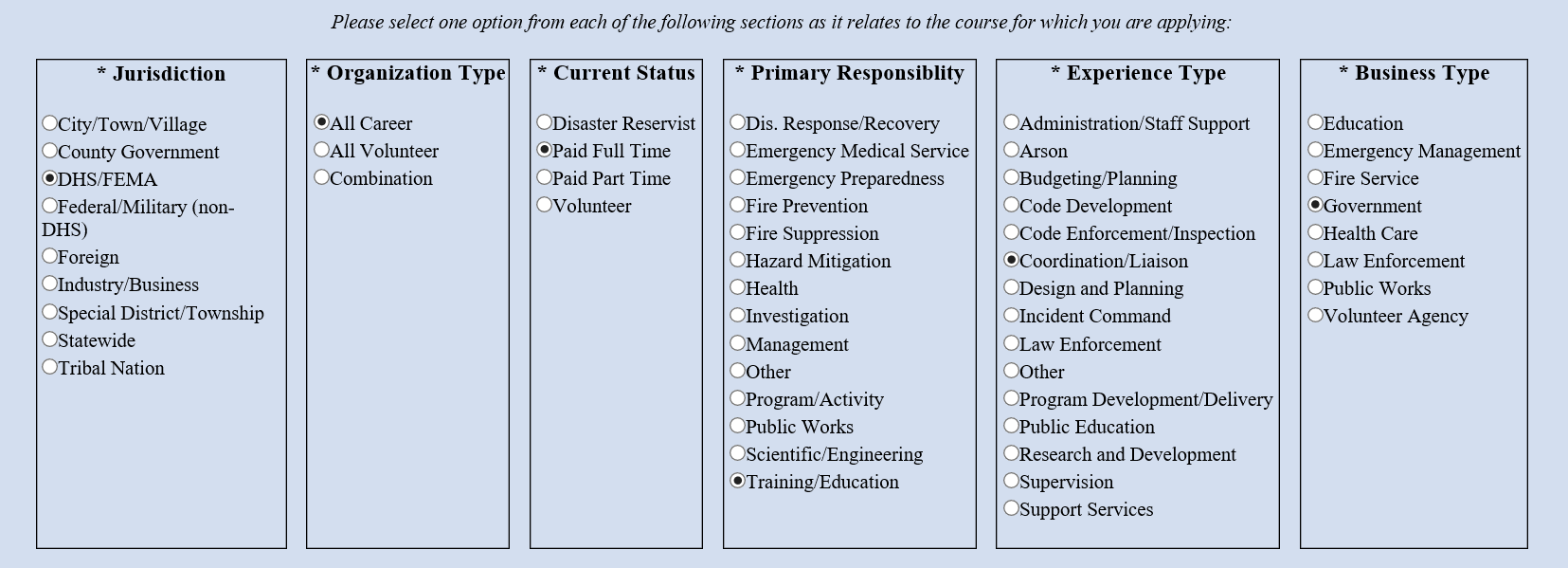 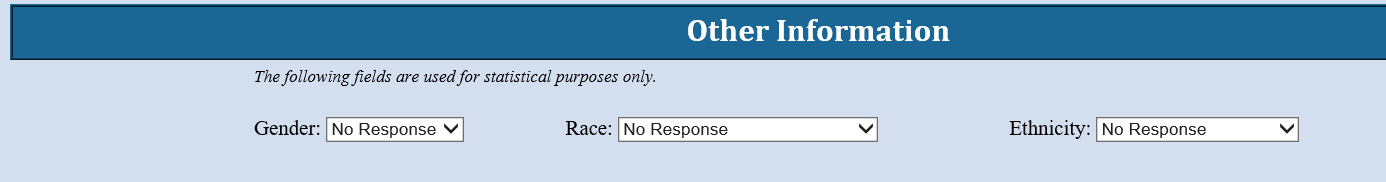 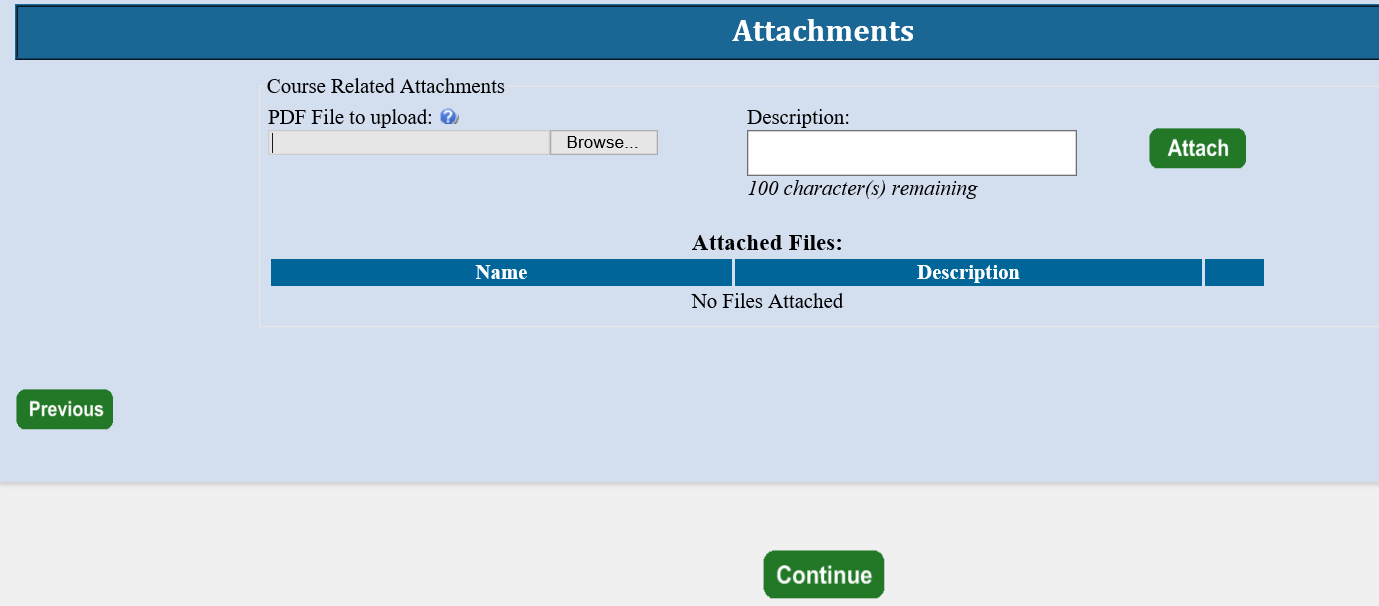 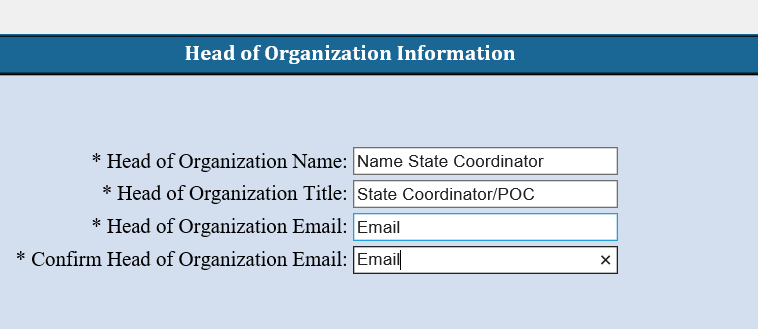 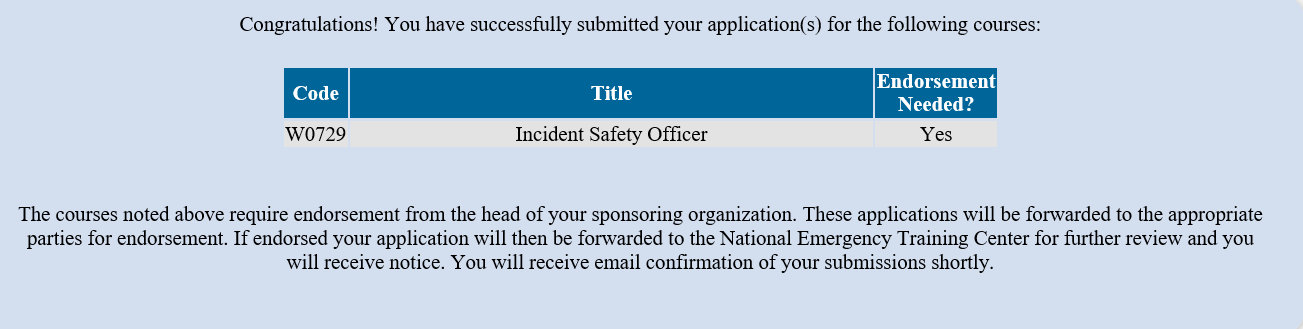 